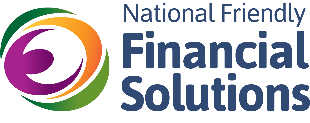 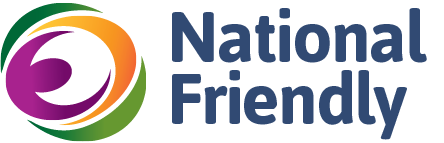 Data Subject Request FormThis form should be used to submit a data subject request under the provisions of the European Union General Data Protection Regulation (“GDPR”).Submitter DetailsType of RequestPlease select the type of request you are making:Personal data involvedRequest detailsRequest reason/justificationOnce completed, this form should be submitted via email to info@nationalfriendly.co.uk or posted to:Customer ServicesNational Friendly11-12 Queen SquareBristolBS1 4NT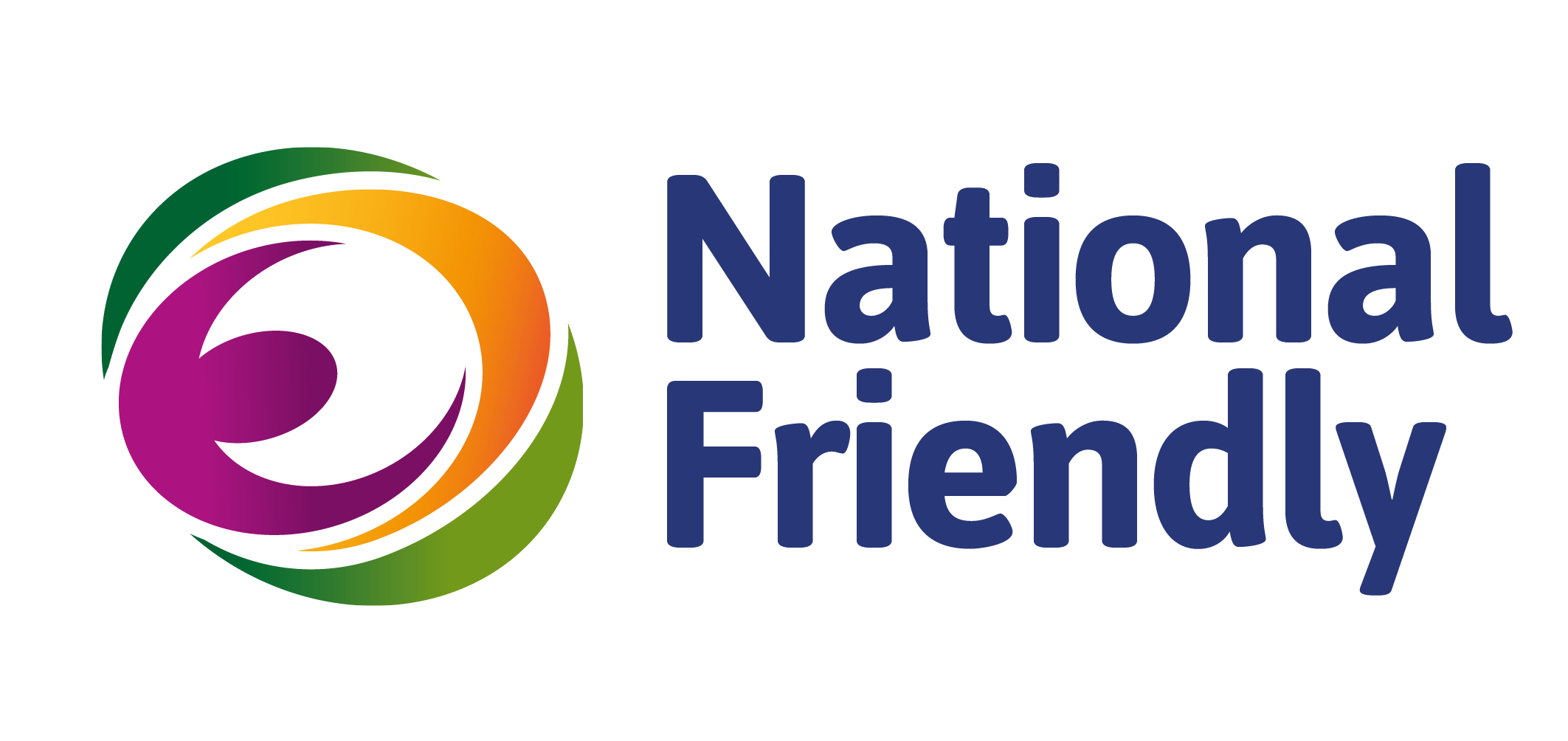 Title:Name:Address:Customer/Account Number:Consent WithdrawalAccess requestRectification of personal dataErasure of personal dataRestriction of processing of personal dataPersonal data portability requestObjection to processing of personal dataRequest regarding automated decision making and profilingSignature:Name:Date: